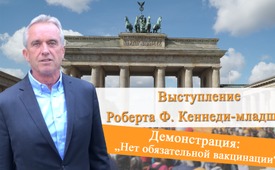 Серия: "Демонстрация в Берлине - нет принуждению к вакцинации". Часть 5: Выступление Роберта Ф. Кеннеди-младшего.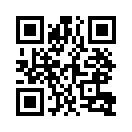 В конце серии "Демонстрация в Берлине – нет принуждению к вакцинации" вы увидите потрясающее видеообращение Роберта Ф. Кеннеди-младшего, в котором он, в частности, освещает махинации фармацевтической промышленности и заканчивает его обращением к немецкому народу.Сегодня мы завершаем серию выпусков по теме «Демонстрация в Берлине - нет принуждению к вакцинации». 
Далее смотрите видеообращение племянника бывшего американского президента Джона Кеннеди Роберта Ф. Кеннеди-младшего к населению Германии. Это выступление от 14 сентября 2019 года было опубликовано в Берлине движением "Netzwerk Impfentscheid Deutschland" («Решение о вакцинации в Германии»). 



Интервью:
Меня зовут Роберт Ф. Кеннеди-младший. И мне очень жаль, что я не могу быть с вами сегодня в Берлине. Но я обещаю вам, что вскоре приеду в Германию, потому что Германия является оплотом в борьбе за спасение нашего мира от глобального безумия фармацевтической промышленности, которое подрывает нашу демократию.

Я хочу рассказать вам немного о нашей ситуации в США. Когда я был маленьким мальчиком, мне сделали 3 прививки, и это был полный курс вакцинирования. У меня 6 детей, и моим детям до 18 лет сделали 72 прививки, все из которых были обязательными. Закон в нашей стране изменился, и в 1989 году начался большой прогресс в области вакцинации.

Министерство здравоохранения и социального обеспечения США располагает следующими данными: если вы родились до 1989 года, риск хронических заболеваний составляет 12%. К хроническим заболеваниям относятся аутоиммунные заболевания, такие как диабет, артрит или волчанка, или неврологические заболевания, такие как СДВГ, тик, синдром Туретта, задержка речи, нарколепсия, аутизм и аллергические заболевания, такие как пищевая аллергия, анафилаксия, астма, экзема и т.д. А после 1989 года в процессе вакцинирования риск хронических заболеваний увеличился с 12% до 54%. И мы знаем, что причиной этих болезней является вакцинация.

Откуда мы это знаем? Потому что перечень всех этих заболеваний есть в двух списках. Одним из них является список хронических эпидемических заболеваний поколения вакцинированных. А второй можно найти на упаковочном листе вакцин, в которых производитель должен перечислить побочные эффекты.

Фармацевтическая промышленность зарабатывает на вакцинах 50 миллиардов долларов в год, а продавая лекарства, необходимые для лечения этой эпидемии хронических заболеваний она имеет ещё 500 миллиардов долларов в год. Лекарства от диабета, артрита, эпинефрин при пищевой аллергии, ингаляторы от астмы, лекарства при судорожных расстройствах и многое другое. И промышленность не хочет отказываться от такого рынка.

С этой целью они превращают наших детей в товар и берут под свой контроль государственные и регулирующие органы, суды и средства массовой информации. Единственное, что остается, это наша демократическая власть. Сила объединиться с другими людьми и потребовать, чтобы нас не бросили в эту пропасть фармацевтического картеля.

И точкой кипения, пиком копья сегодня является Германия. Германия имеет давнюю историю противодействия, что касается принуждения в области медицины. Немцы знают, что нечто подобное ассоциируется с фашизмом, отсюда и большое сопротивление. Однако фармацевтическая промышленность также оказывает огромное давление на всех, даже на детей, получающих образование на дому, с тем, чтобы обеспечить обязательную вакцинацию.

Поэтому сегодня обращаюсь к вам с просьбой сохранить свою позицию и защитить себя от этой огромной фармацевтической атаки. Это глобальная борьба, в которой мы сражаемся все вместе. Благодарю вас за мужество, дальновидность и идеализм. Вскоре и я буду стоять с вами на баррикадах.от mv.Источники:-Может быть вас тоже интересует:#SDVG - СДВГ - www.kla.tv/https://www.kla.tv/SDVG

#Farma - Фарма - www.kla.tv/FarmaKla.TV – Другие новости ... свободные – независимые – без цензуры ...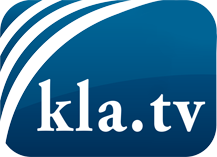 О чем СМИ не должны молчать ...Мало слышанное от народа, для народа...регулярные новости на www.kla.tv/ruОставайтесь с нами!Бесплатную рассылку новостей по электронной почте
Вы можете получить по ссылке www.kla.tv/abo-ruИнструкция по безопасности:Несогласные голоса, к сожалению, все снова подвергаются цензуре и подавлению. До тех пор, пока мы не будем сообщать в соответствии с интересами и идеологией системной прессы, мы всегда должны ожидать, что будут искать предлоги, чтобы заблокировать или навредить Kla.TV.Поэтому объединитесь сегодня в сеть независимо от интернета!
Нажмите здесь: www.kla.tv/vernetzung&lang=ruЛицензия:    Creative Commons License с указанием названия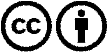 Распространение и переработка желательно с указанием названия! При этом материал не может быть представлен вне контекста. Учреждения, финансируемые за счет государственных средств, не могут пользоваться ими без консультации. Нарушения могут преследоваться по закону.